Bon de commande passeports sportifs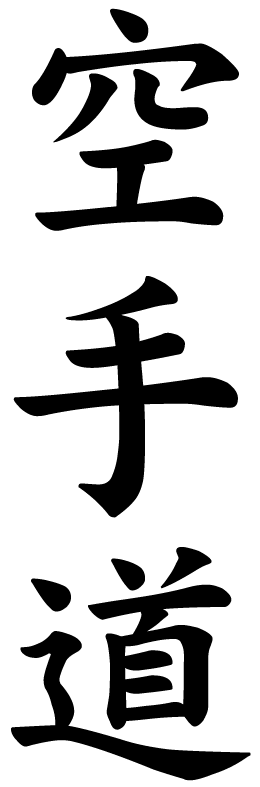 	Demandeur :	Nom du club : ..................................................................................................	N° affiliation FFK : ...................................................	Nom du Président du club : .............................................................................	email : ..............................................................................................................	Tél : .................................................Commande :* joindre l'attestation fédérale ou une photocopie de la page des grades (1er, 2ème, 3ème et 4ème DAN) pour les renouvellements de passeport*chèque libellé à l’ordre du CDK 25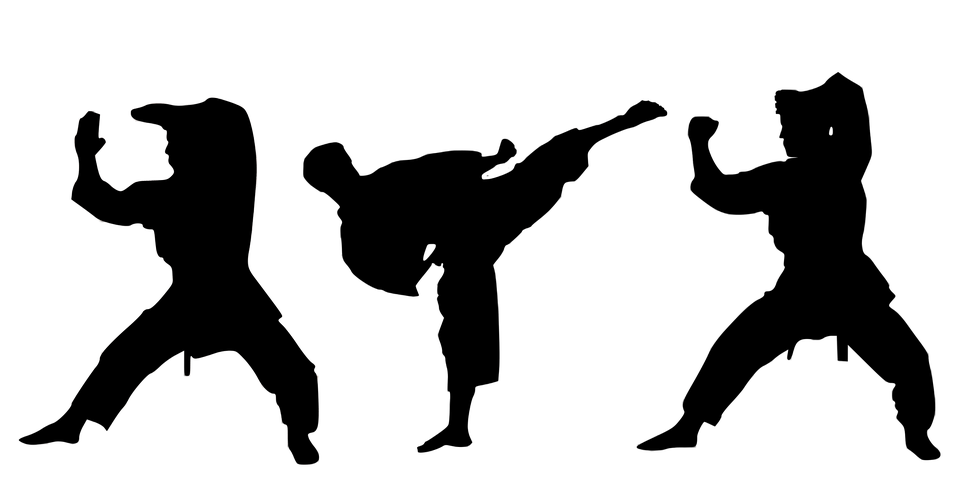 Les commandes sont à adresser à :M. Patrick GARCIA39 rue de la 2ème cité25250 L'Isle sur le Doubs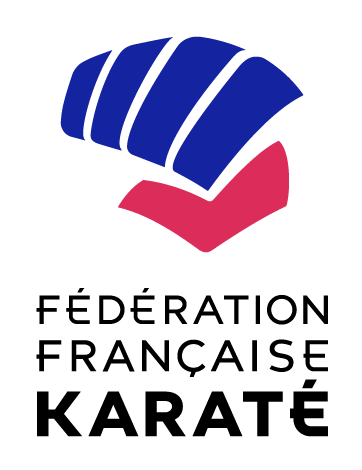 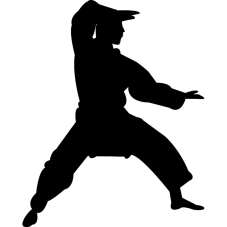 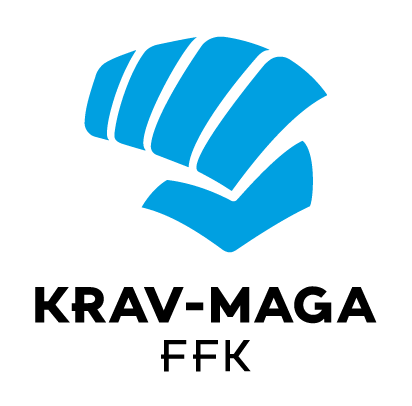 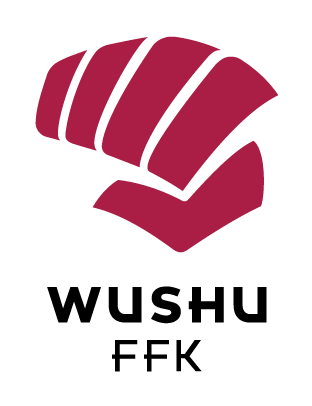 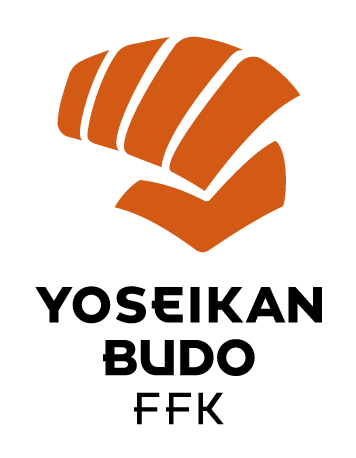 Passeport / DisciplinePrix du passeportNombre de passeportPrix totalKARATÉ25 €KRAV MAGA25 €WUSHU25 €YOSEIKAN BUDO25 €Frais de port1,70 € / passeportTOTAL (€)